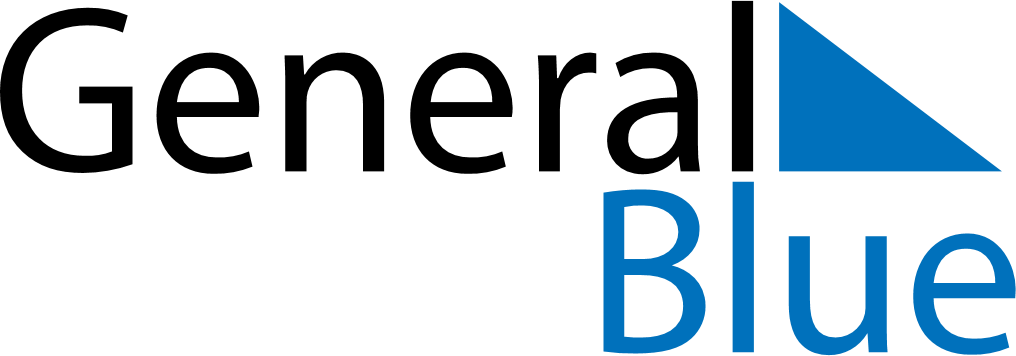 February 2027February 2027February 2027NorwayNorwayMONTUEWEDTHUFRISATSUN1234567Carnival891011121314Mother’s Day1516171819202122232425262728